ПОЛОЖЕНИЕо Совете профилактики правонарушенийМОУ «Средней общеобразовательной школы № 12»г.Яровое Алтайского краяОБЩИЕ ПОЛОЖЕНИЯСовет профилактики правонарушений создан для работы по предупреждению правонарушений и преступлений, укреплению дисциплины, выявления причин отклоняющегося поведения школьников.Совет профилактики состоит из председателя, заместителя и членов Совета.Состав совета профилактики утверждается педагогическим советом школы.В состав Совета входят:Председатель совета – заместитель директора школы по ВР.Члены совета – социальный педагог, психолог, инспектор ГОВД по делам несовершеннолетних,  представитель родительского комитета школы, классный руководитель начальных классов, классный руководитель среднего звена, классный руководитель старших классов, при рассмотрении персональных дел учащихся 2 представителя учащихся старших классов от школьного самоуправления.ЗАДАЧИ И ПОРЯДОК ДЕЯТЕЛЬНОСТИ СОВЕТА ПО ПРОФИЛАКТИКЕ ПРАВОНАРУШЕНИЙИзучает и анализирует состояние правонарушений и преступлений среди учащихся, состояние воспитательной и профилактической работы, направленной на их предупреждение;Рассматривает персональные дела учащихся;Осуществляет контроль за поведением подростков, стоящих на учете в ПДН, в КДН;Выявляет трудновоспитуемых учащихся и родителей, не выполняющих своих обязанностей по воспитанию детей, сообщает о них в ПДН;Осуществляет работу с неблагополучными семьями. Обсуждает поведение родителей, не выполняющих своих обязанностей по воспитанию детей. В необходимых случаях ставит вопрос о привлечении таких родителей к установленной Законом ответственности перед соответствующими государственными и общественными организациями;Заслушивает классных руководителей о состоянии дисциплины и профилактики правонарушений;Выносит проблемные вопросы на обсуждение педсовета и для принятия решения руководством школы;Осуществляет постановку на школьный контроль неблагополучные семьи и учащихся, согласно положения «Об организации  и порядке ведения  внутришкольного учёта обучающихся и семей, находящихся в социально опасном положении». При разборе персональных дел учащихся на заседание Совета приглашаются классные руководители и родители учащегося.Решение о снятии со школьного учета принимается в случае положительного эффекта проведенных мероприятий, устойчивой тенденции к улучшению или полного решения проблемы, которая стала причиной постановки на учет.Решение о снятии со школьного учета принимается на Совете профилактики правонарушений и утверждается на административном Совете.Совет профилактики правонарушений рассматривает вопросы, отнесенные к его компетенции не реже одного раза в 2 месяца (кроме экстренных случаев).Заседание протоколируется одним из членов Совета профилактики.Работа Совета планируется на учебный год. План обсуждается на заседании Совета профилактики и утверждается директором школы.Свою работу Совет проводит в тесном контакте с правоохранительными органами, общественными организациями, проводящими воспитательную работу с детьми.ДОКУМЕНТАЦИЯ СОВЕТА ПРОФИЛАКТИКИ ПРАВОНАРУШЕНИЙПриказ о создании Совета профилактики;Журнал заседаний;Карты учащихся, стоящих на учете ; Списки неблагополучных семей;Списки детей-сирот;Списки детей, находящихся под опекой.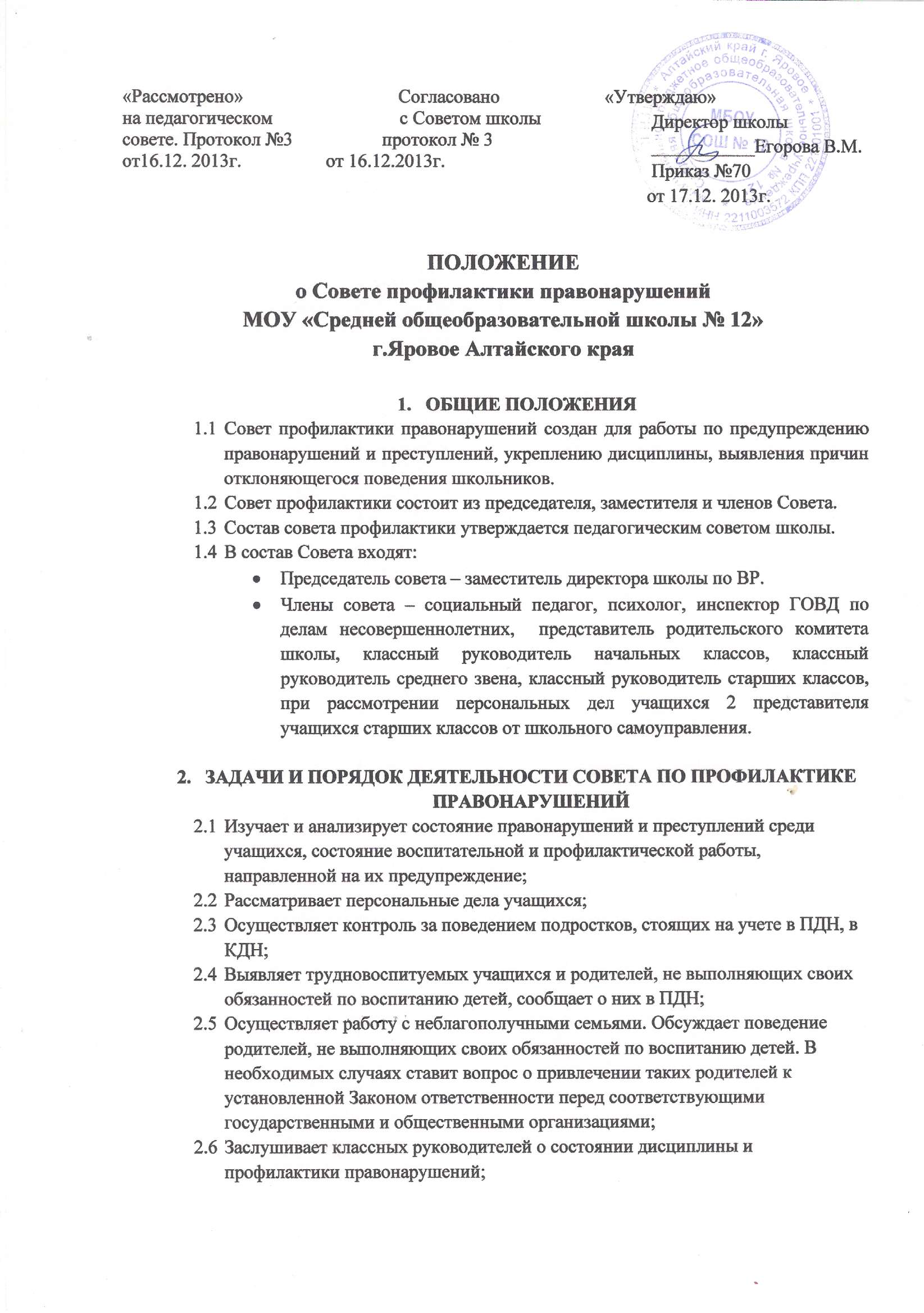 .